АВТОРСКАЯ ИГРА  «Путешествие по радуге»                                                    Задачи: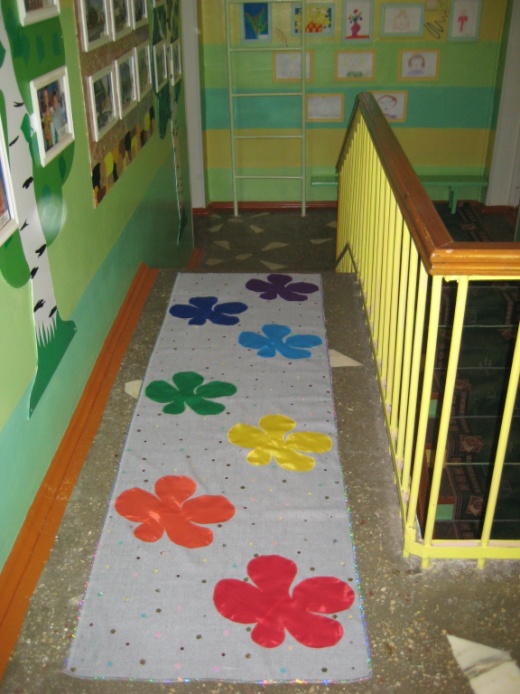 1.   Закреплять  у детей знания цветов радуги в их последовательности.2. Расширение представления детей о смешивании цветов и умение их различать.3. Развитие фантазии и творческого воображения.4. Закрепить знания о цвете и его оттенках; упражнять в нахождении заданного цвета или оттенка в окружающих предметах.                                                                     5.Воспитание этического отношения к цвету и краскам.Рекомендации к изготовлению: Отрез ткани размером 80см*2м. На ткань приклеены кляксы из цветной самоклеющиеся пленки всех цветов спектра (красный, оранжевый, желтый, зеленый, голубой, синий, фиолетовый).  
Ход игры: В игру могут играть 3-4 ребенка. Сначала   дети идут по очереди по дорожке и называет цвета радуги.  1. Воспитатель предлагает выбрать карточку  с изображением цвета и  найти кляксу такого же цвета. Кто правильно справиться с заданием получают фишку. 2. Дети, двигаясь по дорожке, объясняют какой цвет основной  и из каких красок можно получить другие цвета. Кто правильно справиться с заданием получают фишку. 3. Воспитатель предлагает детям, рассказать какие цвета  «соседи» находятся рядом с ними. Кто правильно справиться с заданием получают фишку. В конце игры определяется победитель у кого больше всего фишек.4. Воспитатель предлагает детям выбрать цвет и рассказать, что бывает такого цвета (назвать 5 слов).